Intresseanmälan mailas ifylld till: 		ordf@sellnet.se	eller	jan-stefan@telia.comFastighetsbeteckning * (t.ex Byn 1:100): ………………………………………………………………………Fastighetens adress *:………………………………………………………………………. Fastighetsägarens namn *: ……………………………………………………………………….E-postadress *: ………………………………………………………………………. Postadress *(om annan än fastighetens adress):………………………………………………………………………. Postnummer: ………………………………………………………Ort: …………………………………………………………………Land (om annat än Sverige):………………………………………..Telefon:……………………………………………………………….Övrig information GDPRJa, jag godkänner paraplyorganisationen Nordmarkens Fiberförening och respektive fiberförenings (HolmedalsNet, Karlanda Fiber, SellNet, Silbodal Norra Fibernät, Töcknet och Vatt-Net) samt Årjängs Näts hantering av mina personuppgifter som jag har skrivit in i formuläret ovan.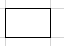 